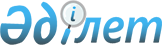 Қарқаралы аудандық мәслихатының 2016 жылғы 22 желтоқсандағы X сессиясының № VI-10/75 "2017-2019 жылдарға арналған аудандық бюджет туралы" шешіміне өзгерістер енгізу туралыҚарағанды облысы Қарқаралы ауданының мәслихатының 2017 жылғы 10 қазандағы XVIII сессиясының № VI-18/154 шешімі. Қарағанды облысының Әділет департаментінде 2017 жылғы 17 қазанда № 4387 болып тіркелді.
      Қазақстан Республикасының 2008 жылғы 4 желтоқсандағы Бюджет кодексіне, Қазақстан Республикасының 2001 жылғы 23 қаңтардағы "Қазақстан Республикасындағы жергілікті мемлекеттік басқару және өзін-өзі басқару туралы" Заңына сәйкес, аудандық мәслихат ШЕШІМ ЕТТІ:
      1. Қарқаралы аудандық мәслихатының 2016 жылғы 22 желтоқсандағы X сессиясының № VI-10/75 "2017-2019 жылдарға арналған аудандық бюджет туралы" шешіміне (нормативтік құқықтық актілерді мемлекеттік тіркеу Тізілімінде № 4079 тіркелген, 2017 жылғы 14 қаңтардағы "Қарқаралы" № 5-6 (11526) газетінде, Қазақстан Республикасы нормативтік құқықтық актілерінің эталондық бақылау банкінде электрондық түрде 2017 жылғы 24 қаңтарда жарияланған), келесі өзгерістер енгізілсін:
      1-тармақ келесі редакцияда мазмұндалсын:
      "1. 2017-2019 жылдарға арналған аудандық бюджет тиісінше 1, 2 және 3 қосымшаларға сәйкес, оның ішінде 2017 жылға келесі көлемдерде бекітілсін:
      1) кірістер – 5695624 мың теңге, оның ішінде:
      салықтық түсімдер – 649447 мың теңге;
      салықтық емес түсімдер – 13317 мың теңге;
      негізгі капиталды сатудан түсетін түсімдер – 27608 мың теңге;
      трансферттердің түсімдері – 5005252 мың теңге;
      2) шығындар – 5782421 мың теңге;
      3) таза бюджеттік кредиттеу – 16583 мың теңге, оның ішінде:
      бюджеттік кредиттер – 23825 мың теңге;
      бюджеттік кредиттерді өтеу – 7242 мың теңге;
      4) қаржы активтерімен операциялар бойынша сальдо – 0 мың теңге, оның ішінде:
      қаржы активтерін сатып алу – 0 мың теңге;
      мемлекеттің қаржы активтерін сатудан түсетін түсімдер – 0 мың теңге;
      5) бюджет тапшылығы (профициті) – алу 103380 мың теңге;
      6) бюджет тапшылығын қаржыландыру (профицитін пайдалану) – 103380 мың теңге, оның ішінде:
      қарыздар түсімі – 23825 мың теңге;
      қарыздарды өтеу – 9023 мың теңге;
      бюджет қаражатының пайдаланылатын қалдықтары – 88578 мың теңге.";
      көрсетілген шешімге 1, 4, 7 - қосымшалар осы шешімге 1, 2, 3 - қосымшаларға сәйкес жаңа редакцияда мазмұндалсын.
      2. Осы шешім 2017 жылдың 1 қаңтарынан бастап қолданысқа енгізіледі. 2017 жылға арналған аудандық бюджет 2017 жылға арналған нысаналы трансферттер мен бюджеттік кредиттер Қала, кент және ауылдық округтердің 2017 жылға арналған бюджеттік бағдарламалары Қала, кент және ауылдық округтердің 2017 жылға арналған бюджеттік бағдарламалары Қала, кент және ауылдық округтердің 2017 жылға арналған бюджеттік бағдарламалары Қала, кент және ауылдық округтердің 2017 жылға арналған бюджеттік бағдарламалары Қала, кент және ауылдық округтердің 2017 жылға арналған бюджеттік бағдарламалары Қала, кент және ауылдық округтердің 2017 жылға арналған бюджеттік бағдарламалары
					© 2012. Қазақстан Республикасы Әділет министрлігінің «Қазақстан Республикасының Заңнама және құқықтық ақпарат институты» ШЖҚ РМК
				
      18 сессия төрағасы,
аудандық мәслихат хатшысы: 

С. Нуркенов
Қарқаралы аудандық
мәслихатының 2017 жылғы
 10 қазандағы № VI-18/154 шешіміне1 қосымшаҚарқаралы аудандық
мәслихатының 2016 жылғы
22 желтоқсандағы № VI-10/75
 шешіміне 1 қосымша
Санаты
Санаты
Санаты
Санаты
Сомасы

(мың теңге)

 
Сыныбы
Сыныбы
Сыныбы
Сомасы

(мың теңге)

 
Ішкі сыныбы
Ішкі сыныбы
Сомасы

(мың теңге)

 
Атауы
Сомасы

(мың теңге)

 
1
2
3
4
5
Кiрiстер
5695624
1
Салықтық түсiмдер
649447
01
Табыс салығы
188672
2
Жеке табыс салығы
188672
03
Әлеуметтiк салық
251354
1
Әлеуметтiк салық
251354
04
Меншiкке салынатын салықтар
165381
1
Мүлiкке салынатын салықтар
118112
3
Жер салығы
3779
4
Көлiк құралдарына салынатын салық
38782
5
Бiрыңғай жер салығы
4708
05
Тауарларға, жұмыстарға және қызметтерге салынатын iшкi салықтар
39940
2
Акциздер
2760
3
Табиғи және басқа да ресурстарды пайдаланғаны үшін түсетiн түсiмдер
26771
4
Кәсiпкерлiк және кәсiби қызметті жүргізгені үшін алынатын алымдар
10409
08
Заңдық маңызы бар әрекеттерді жасағаны және (немесе) оған уәкілеттігі бар мемлекеттік органдар немесе лауазымды адамдар құжаттар бергені үшін алынатын міндетті төлемдер
4100
1
Мемлекеттiк баж
4100
2
Салықтық емес түсiмдер
13317
01
Мемлекеттік меншіктен түсетін кірістер
9409
5
Мемлекет меншігіндегі мүлікті жалға беруден түсетін кірістер
9409
02
Мемлекеттік бюджеттен қаржыландырылатын мемлекеттік мекемелердің тауарларды (жұмыстарды, қызметтерді) өткізуінен түсетін түсімдер
772
1
Мемлекеттік бюджеттен қаржыландырылатын мемлекеттік мекемелердің тауарларды (жұмыстарды, қызметтерді) өткізуінен түсетін түсімдер
772
06
Басқа да салықтық емес түсiмдер 
3136
1
Басқа да салықтық емес түсiмдер 
3136
3
Негiзгі капиталды сатудан түсетiн түсімдер
27608
01
Мемлекеттік мекемелерге бекітілген мемлекеттік мүлікті сату
7608
1
Мемлекеттік мекемелерге бекітілген мемлекеттік мүлікті сату
7608
03
Жердi және материалдық емес активтердi сату
20000
1
Жердi сату
20000
4
Трансферттердің түсімдері
5005252
02
Мемлекеттiк басқарудың жоғары тұрған органдарынан түсетін трансферттер
5005252
2
Облыстық бюджеттен түсетiн трансферттер
5005252
Функционалдық топ 
Функционалдық топ 
Функционалдық топ 
Функционалдық топ 
Функционалдық топ 
Функционалдық топ 
Сомасы (мың теңге)
Сомасы (мың теңге)
Кіші функция

 
Кіші функция

 
Кіші функция

 
Кіші функция

 
Кіші функция

 
Сомасы (мың теңге)
Сомасы (мың теңге)
Бюджеттік бағдарламалардың әкімшісі
Бюджеттік бағдарламалардың әкімшісі
Бюджеттік бағдарламалардың әкімшісі
Бюджеттік бағдарламалардың әкімшісі
Сомасы (мың теңге)
Сомасы (мың теңге)
Бағдарлама
Бағдарлама
Бағдарлама
Сомасы (мың теңге)
Сомасы (мың теңге)
Атауы
Атауы
Сомасы (мың теңге)
Сомасы (мың теңге)
1
2
3
4
5
5
6
6
 II.Шығындар
 II.Шығындар
5782421
5782421
01
Жалпы сипаттағы мемлекеттiк қызметтер 
Жалпы сипаттағы мемлекеттiк қызметтер 
895890
895890
1
Мемлекеттiк басқарудың жалпы функцияларын орындайтын өкiлдi, атқарушы және басқа органдар
Мемлекеттiк басқарудың жалпы функцияларын орындайтын өкiлдi, атқарушы және басқа органдар
748069
748069
112
Аудан (облыстық маңызы бар қала) мәслихатының аппараты
Аудан (облыстық маңызы бар қала) мәслихатының аппараты
17848
17848
001
Аудан (облыстық маңызы бар қала) мәслихатының қызметін қамтамасыз ету жөніндегі қызметтер
Аудан (облыстық маңызы бар қала) мәслихатының қызметін қамтамасыз ету жөніндегі қызметтер
17648
17648
003
 Мемлекеттік органның күрделі шығыстары 
 Мемлекеттік органның күрделі шығыстары 
200
200
122
Аудан (облыстық маңызы бар қала) әкімінің аппараты
Аудан (облыстық маңызы бар қала) әкімінің аппараты
158150
158150
001
 Аудан (облыстық маңызы бар қала) әкімінің қызметін қамтамасыз ету жөніндегі қызметтер 
 Аудан (облыстық маңызы бар қала) әкімінің қызметін қамтамасыз ету жөніндегі қызметтер 
128584
128584
003
 Мемлекеттік органның күрделі шығыстары 
 Мемлекеттік органның күрделі шығыстары 
29366
29366
009
 Ведомстволық бағыныстағы мемлекеттік мекемелерінің және ұйымдарының күрделі шығыстары 
 Ведомстволық бағыныстағы мемлекеттік мекемелерінің және ұйымдарының күрделі шығыстары 
200
200
123
Қаладағы аудан, аудандық маңызы бар қала, кент, ауыл, ауылдық округ әкімінің аппараты
Қаладағы аудан, аудандық маңызы бар қала, кент, ауыл, ауылдық округ әкімінің аппараты
572071
572071
001
Қаладағы аудан, аудандық маңызы бар қаланың, кент, ауыл, ауылдық округ әкімінің қызметін қамтамасыз ету жөніндегі қызметтер
Қаладағы аудан, аудандық маңызы бар қаланың, кент, ауыл, ауылдық округ әкімінің қызметін қамтамасыз ету жөніндегі қызметтер
525421
525421
022
 Мемлекеттік органның күрделі шығыстары 
 Мемлекеттік органның күрделі шығыстары 
46650
46650
2
Қаржылық қызмет
Қаржылық қызмет
2100
2100
459
Ауданның (облыстық маңызы бар қаланың) экономика және қаржы бөлімі
Ауданның (облыстық маңызы бар қаланың) экономика және қаржы бөлімі
2100
2100
003
Салық салу мақсатында мүлікті бағалауды жүргізу
Салық салу мақсатында мүлікті бағалауды жүргізу
1100
1100
010
Жекешелендіру, коммуналдық меншікті басқару, жекешелендіруден кейінгі қызмет және осыған байланысты дауларды реттеу
Жекешелендіру, коммуналдық меншікті басқару, жекешелендіруден кейінгі қызмет және осыған байланысты дауларды реттеу
1000
1000
9
Жалпы сипаттағы өзге де мемлекеттiк қызметтер
Жалпы сипаттағы өзге де мемлекеттiк қызметтер
145721
145721
459
Ауданның (облыстық маңызы бар қаланың) экономика және қаржы бөлімі
Ауданның (облыстық маңызы бар қаланың) экономика және қаржы бөлімі
59029
59029
001
Ауданның (облыстық маңызы бар қаланың) экономикалық саясаттын қалыптастыру мен дамыту, мемлекеттік жоспарлау, бюджеттік атқару және коммуналдық меншігін басқару саласындағы мемлекеттік саясатты іске асыру жөніндегі қызметтер
Ауданның (облыстық маңызы бар қаланың) экономикалық саясаттын қалыптастыру мен дамыту, мемлекеттік жоспарлау, бюджеттік атқару және коммуналдық меншігін басқару саласындағы мемлекеттік саясатты іске асыру жөніндегі қызметтер
51249
51249
015
 Мемлекеттік органның күрделі шығыстары 
 Мемлекеттік органның күрделі шығыстары 
7780
7780
483
Ауданның (облыстық маңызы бар қаланың) тұрғын үй-коммуналдық шаруашылығы, жолаушылар көлігі, автомобиль жолдары, құрылыс және тұрғын үй инспекциясы бөлімі
Ауданның (облыстық маңызы бар қаланың) тұрғын үй-коммуналдық шаруашылығы, жолаушылар көлігі, автомобиль жолдары, құрылыс және тұрғын үй инспекциясы бөлімі
42428
42428
001
Жергілікті деңгейде тұрғын үй-коммуналдық шаруашылық, жолаушылар көлігі, автомобиль жолдары, құрылыс және тұрғын үй инспекциясы саласындағы мемлекеттік саясатты іске асыру жөніндегі қызметтер
Жергілікті деңгейде тұрғын үй-коммуналдық шаруашылық, жолаушылар көлігі, автомобиль жолдары, құрылыс және тұрғын үй инспекциясы саласындағы мемлекеттік саясатты іске асыру жөніндегі қызметтер
36688
36688
003
 Мемлекеттік органның күрделі шығыстары 
 Мемлекеттік органның күрделі шығыстары 
5740
5740
486
Ауданның (облыстық маңызы бар қаланың) жер қатынастары, сәулет және қала құрылысы бөлімі
Ауданның (облыстық маңызы бар қаланың) жер қатынастары, сәулет және қала құрылысы бөлімі
22637
22637
001
Жергілікті деңгейде жер қатынастары, сәулет және қала құрылысын реттеу саласындағы мемлекеттік саясатты іске асыру жөніндегі қызметтер
Жергілікті деңгейде жер қатынастары, сәулет және қала құрылысын реттеу саласындағы мемлекеттік саясатты іске асыру жөніндегі қызметтер
21977
21977
003
 Мемлекеттік органның күрделі шығыстары 
 Мемлекеттік органның күрделі шығыстары 
660
660
494
Ауданның (облыстық маңызы бар қаланың) кәсіпкерлік және өнеркәсіп бөлімі
Ауданның (облыстық маңызы бар қаланың) кәсіпкерлік және өнеркәсіп бөлімі
21627
21627
001
Жергілікті деңгейде кәсіпкерлікті және өнеркәсіпті дамыту саласындағы мемлекеттік саясатты іске асыру жөніндегі қызметтер
Жергілікті деңгейде кәсіпкерлікті және өнеркәсіпті дамыту саласындағы мемлекеттік саясатты іске асыру жөніндегі қызметтер
20887
20887
003
 Мемлекеттік органның күрделі шығыстары 
 Мемлекеттік органның күрделі шығыстары 
740
740
02
Қорғаныс
Қорғаныс
55541
55541
1
Әскери мұқтаждар
Әскери мұқтаждар
7174
7174
122
Аудан (облыстық маңызы бар қала) әкімінің аппараты
Аудан (облыстық маңызы бар қала) әкімінің аппараты
7174
7174
005
Жалпыға бірдей әскери міндетті атқару шеңберіндегі іс-шаралар
Жалпыға бірдей әскери міндетті атқару шеңберіндегі іс-шаралар
7174
7174
2
Төтенше жағдайлар жөнiндегi жұмыстарды ұйымдастыру
Төтенше жағдайлар жөнiндегi жұмыстарды ұйымдастыру
48367
48367
122
Аудан (облыстық маңызы бар қала) әкімінің аппараты
Аудан (облыстық маңызы бар қала) әкімінің аппараты
48367
48367
006
Аудан (облыстық маңызы бар қала) ауқымындағы төтенше жағдайлардың алдын алу және оларды жою
Аудан (облыстық маңызы бар қала) ауқымындағы төтенше жағдайлардың алдын алу және оларды жою
47001
47001
007
Аудандық (қалалық) ауқымдағы дала өрттерінің, сондай-ақ мемлекеттік өртке қарсы қызмет органдары құрылмаған елдi мекендерде өрттердің алдын алу және оларды сөндіру жөніндегі іс-шаралар
Аудандық (қалалық) ауқымдағы дала өрттерінің, сондай-ақ мемлекеттік өртке қарсы қызмет органдары құрылмаған елдi мекендерде өрттердің алдын алу және оларды сөндіру жөніндегі іс-шаралар
1366
1366
04
Бiлiм беру
Бiлiм беру
3030440
3030440
1
Мектепке дейiнгi тәрбие және оқыту
Мектепке дейiнгi тәрбие және оқыту
129539
129539
464
Ауданның (облыстық маңызы бар қаланың) білім бөлімі
Ауданның (облыстық маңызы бар қаланың) білім бөлімі
128334
128334
040
Мектепке дейінгі білім беру ұйымдарында мемлекеттік білім беру тапсырысын іске асыруға
Мектепке дейінгі білім беру ұйымдарында мемлекеттік білім беру тапсырысын іске асыруға
128334
128334
483
Ауданның (облыстық маңызы бар қаланың) тұрғын үй-коммуналдық шаруашылығы, жолаушылар көлігі, автомобиль жолдары, құрылыс және тұрғын үй инспекциясы бөлімі
Ауданның (облыстық маңызы бар қаланың) тұрғын үй-коммуналдық шаруашылығы, жолаушылар көлігі, автомобиль жолдары, құрылыс және тұрғын үй инспекциясы бөлімі
1205
1205
049
Мектепке дейiнгi тәрбие және оқыту объектілерін салу және реконструкциялау
Мектепке дейiнгi тәрбие және оқыту объектілерін салу және реконструкциялау
1205
1205
2
Бастауыш, негізгі орта және жалпы орта білім беру
Бастауыш, негізгі орта және жалпы орта білім беру
2653500
2653500
123
Қаладағы аудан, аудандық маңызы бар қала, кент, ауыл, ауылдық округ әкімінің аппараты
Қаладағы аудан, аудандық маңызы бар қала, кент, ауыл, ауылдық округ әкімінің аппараты
8645
8645
005
Ауылдық жерлерде балаларды мектепке дейін тегін алып баруды және кері алып келуді ұйымдастыру
Ауылдық жерлерде балаларды мектепке дейін тегін алып баруды және кері алып келуді ұйымдастыру
8645
8645
464
Ауданның (облыстық маңызы бар қаланың) білім бөлімі
Ауданның (облыстық маңызы бар қаланың) білім бөлімі
2580683
2580683
003
Жалпы білім беру
Жалпы білім беру
2487045
2487045
006
Балаларға қосымша білім беру 
Балаларға қосымша білім беру 
93638
93638
465
Ауданның (облыстық маңызы бар қаланың) дене шынықтыру және спорт бөлімі
Ауданның (облыстық маңызы бар қаланың) дене шынықтыру және спорт бөлімі
62364
62364
017
Балалар мен жасөспірімдерге спорт бойынша қосымша білім беру
Балалар мен жасөспірімдерге спорт бойынша қосымша білім беру
62364
62364
483
Ауданның (облыстық маңызы бар қаланың) тұрғын үй-коммуналдық шаруашылығы, жолаушылар көлігі, автомобиль жолдары, құрылыс және тұрғын үй инспекциясы бөлімі
Ауданның (облыстық маңызы бар қаланың) тұрғын үй-коммуналдық шаруашылығы, жолаушылар көлігі, автомобиль жолдары, құрылыс және тұрғын үй инспекциясы бөлімі
1808
1808
033
Бастауыш, негізгі орта және жалпы орта білім беру объектілерін салу және реконструкциялау
Бастауыш, негізгі орта және жалпы орта білім беру объектілерін салу және реконструкциялау
1808
1808
9
Бiлiм беру саласындағы өзге де қызметтер
Бiлiм беру саласындағы өзге де қызметтер
247401
247401
464
Ауданның (облыстық маңызы бар қаланың) білім бөлімі
Ауданның (облыстық маңызы бар қаланың) білім бөлімі
247401
247401
001
Жергілікті деңгейде білім беру саласындағы мемлекеттік саясатты іске асыру жөніндегі қызметтер
Жергілікті деңгейде білім беру саласындағы мемлекеттік саясатты іске асыру жөніндегі қызметтер
12312
12312
005
Ауданның (облыстық маңызы бар қаланың) мемлекеттік білім беру мекемелер үшін оқулықтар мен оқу-әдiстемелiк кешендерді сатып алу және жеткізу
Ауданның (облыстық маңызы бар қаланың) мемлекеттік білім беру мекемелер үшін оқулықтар мен оқу-әдiстемелiк кешендерді сатып алу және жеткізу
63882
63882
015
Жетім баланы (жетім балаларды) және ата-аналарының қамқорынсыз қалған баланы (балаларды) күтіп-ұстауға қамқоршыларға (қорғаншыларға) ай сайынға ақшалай қаражат төлемі
Жетім баланы (жетім балаларды) және ата-аналарының қамқорынсыз қалған баланы (балаларды) күтіп-ұстауға қамқоршыларға (қорғаншыларға) ай сайынға ақшалай қаражат төлемі
12262
12262
022
Жетім баланы (жетім балаларды) және ата-анасының қамқорлығынсыз қалған баланы (балаларды) асырап алғаны үшін Қазақстан азаматтарына біржолғы ақша қаражатын төлеуге арналған төлемдер
Жетім баланы (жетім балаларды) және ата-анасының қамқорлығынсыз қалған баланы (балаларды) асырап алғаны үшін Қазақстан азаматтарына біржолғы ақша қаражатын төлеуге арналған төлемдер
513
513
067
Ведомстволық бағыныстағы мемлекеттік мекемелерінің және ұйымдарының күрделі шығыстары
Ведомстволық бағыныстағы мемлекеттік мекемелерінің және ұйымдарының күрделі шығыстары
158432
158432
06
Әлеуметтiк көмек және әлеуметтiк қамсыздандыру
Әлеуметтiк көмек және әлеуметтiк қамсыздандыру
266934
266934
1
Әлеуметтiк қамсыздандыру
Әлеуметтiк қамсыздандыру
31978
31978
451
Ауданның (облыстық маңызы бар қаланың) жұмыспен қамту және әлеуметтік бағдарламалар бөлімі
Ауданның (облыстық маңызы бар қаланың) жұмыспен қамту және әлеуметтік бағдарламалар бөлімі
30006
30006
005
Мемлекеттік атаулы әлеуметтік көмек 
Мемлекеттік атаулы әлеуметтік көмек 
7329
7329
016
18 жасқа дейінгі балаларға мемлекеттік жәрдемақылар
18 жасқа дейінгі балаларға мемлекеттік жәрдемақылар
19460
19460
025
"Өрлеу" жобасы бойынша келісілген қаржылай көмекті енгізу
"Өрлеу" жобасы бойынша келісілген қаржылай көмекті енгізу
3217
3217
464
Ауданның (облыстық маңызы бар қаланың) білім бөлімі
Ауданның (облыстық маңызы бар қаланың) білім бөлімі
1972
1972
030
Патронат тәрбиешілерге берілген баланы (балаларды) асырап бағу 
Патронат тәрбиешілерге берілген баланы (балаларды) асырап бағу 
1972
1972
2
Әлеуметтiк көмек
Әлеуметтiк көмек
181308
181308
451
Ауданның (облыстық маңызы бар қаланың) жұмыспен қамту және әлеуметтік бағдарламалар бөлімі
Ауданның (облыстық маңызы бар қаланың) жұмыспен қамту және әлеуметтік бағдарламалар бөлімі
181308
181308
002
Жұмыспен қамту бағдарламасы
Жұмыспен қамту бағдарламасы
54814
54814
006
Тұрғын үйге көмек көрсету
Тұрғын үйге көмек көрсету
1025
1025
007
Жергілікті өкілетті органдардың шешімі бойынша мұқтаж азаматтардың жекелеген топтарына әлеуметтік көмек
Жергілікті өкілетті органдардың шешімі бойынша мұқтаж азаматтардың жекелеген топтарына әлеуметтік көмек
6169
6169
010
Үйден тәрбиеленіп оқытылатын мүгедек балаларды материалдық қамтамасыз ету
Үйден тәрбиеленіп оқытылатын мүгедек балаларды материалдық қамтамасыз ету
533
533
014
Мұқтаж азаматтарға үйде әлеуметтiк көмек көрсету
Мұқтаж азаматтарға үйде әлеуметтiк көмек көрсету
73403
73403
017
Мүгедектерді оңалту жеке бағдарламасына сәйкес, мұқтаж мүгедектерді міндетті гигиеналық құралдармен және ымдау тілі мамандарының қызмет көрсетуін, жеке көмекшілермен қамтамасыз ету 
Мүгедектерді оңалту жеке бағдарламасына сәйкес, мұқтаж мүгедектерді міндетті гигиеналық құралдармен және ымдау тілі мамандарының қызмет көрсетуін, жеке көмекшілермен қамтамасыз ету 
30241
30241
023
Жұмыспен қамту орталықтарының қызметін қамтамасыз ету
Жұмыспен қамту орталықтарының қызметін қамтамасыз ету
15123
15123
9
Әлеуметтiк көмек және әлеуметтiк қамтамасыз ету салаларындағы өзге де қызметтер
Әлеуметтiк көмек және әлеуметтiк қамтамасыз ету салаларындағы өзге де қызметтер
53648
53648
451
Ауданның (облыстық маңызы бар қаланың) жұмыспен қамту және әлеуметтік бағдарламалар бөлімі
Ауданның (облыстық маңызы бар қаланың) жұмыспен қамту және әлеуметтік бағдарламалар бөлімі
53648
53648
001
Жергілікті деңгейде халық үшін әлеуметтік бағдарламаларды жұмыспен қамтуды қамтамасыз етуді іске асыру саласындағы мемлекеттік саясатты іске асыру жөніндегі қызметтер 
Жергілікті деңгейде халық үшін әлеуметтік бағдарламаларды жұмыспен қамтуды қамтамасыз етуді іске асыру саласындағы мемлекеттік саясатты іске асыру жөніндегі қызметтер 
41779
41779
011
Жәрдемақыларды және басқа да әлеуметтік төлемдерді есептеу, төлеу мен жеткізу бойынша қызметтерге ақы төлеу
Жәрдемақыларды және басқа да әлеуметтік төлемдерді есептеу, төлеу мен жеткізу бойынша қызметтерге ақы төлеу
1135
1135
021
 Мемлекеттік органның күрделі шығыстары 
 Мемлекеттік органның күрделі шығыстары 
1207
1207
050
 Қазақстан Республикасында мүгедектердің құқықтарын қамтамасыз ету және өмір сүру сапасын жақсарту жөніндегі 2012 - 2018 жылдарға арналған іс-шаралар жоспарын іске асыру 
 Қазақстан Республикасында мүгедектердің құқықтарын қамтамасыз ету және өмір сүру сапасын жақсарту жөніндегі 2012 - 2018 жылдарға арналған іс-шаралар жоспарын іске асыру 
9527
9527
07
Тұрғын үй-коммуналдық шаруашылық
Тұрғын үй-коммуналдық шаруашылық
338151
338151
1
Тұрғын үй шаруашылығы
Тұрғын үй шаруашылығы
227595
227595
483
Ауданның (облыстық маңызы бар қаланың) тұрғын үй-коммуналдық шаруашылығы, жолаушылар көлігі, автомобиль жолдары, құрылыс және тұрғын үй инспекциясы бөлімі
Ауданның (облыстық маңызы бар қаланың) тұрғын үй-коммуналдық шаруашылығы, жолаушылар көлігі, автомобиль жолдары, құрылыс және тұрғын үй инспекциясы бөлімі
227595
227595
010
Инженерлік-коммуникациялық инфрақұрылымды жобалау, дамыту және (немесе) жайластыру
Инженерлік-коммуникациялық инфрақұрылымды жобалау, дамыту және (немесе) жайластыру
220142
220142
055
Коммуналдық тұрғын үй қорының тұрғын үйін жобалау және (немесе) салу, реконструкциялау
Коммуналдық тұрғын үй қорының тұрғын үйін жобалау және (немесе) салу, реконструкциялау
7453
7453
2
Коммуналдық шаруашылық
51459
51459
51459
123
Қаладағы аудан, аудандық маңызы бар қала, кент, ауыл, ауылдық округ әкімінің аппараты
24812
24812
24812
014
Елді мекендерді сумен жабдықтауды ұйымдастыру
24812
24812
24812
483
Ауданның (облыстық маңызы бар қаланың) тұрғын үй-коммуналдық шаруашылығы, жолаушылар көлігі, автомобиль жолдары, құрылыс және тұрғын үй инспекциясы бөлімі
26647
26647
26647
016
Коммуналдық шаруашылықты дамыту
100
100
100
017
Сумен жабдықтау және су бұру жүйелерін дамыту
26547
26547
26547
3
Елді-мекендерді көркейту
59097
59097
59097
123
Қаладағы аудан, аудандық маңызы бар қала, кент, ауыл, ауылдық округ әкімінің аппараты
55058
55058
55058
008
Елді мекендердегі көшелерді жарықтандыру
20547
20547
20547
009
Елді мекендердің санитариясын қамтамасыз ету
8000
8000
8000
011
Елді мекендерді абаттандыру мен көгалдандыру
26511
26511
26511
483
Ауданның (облыстық маңызы бар қаланың) тұрғын үй-коммуналдық шаруашылығы, жолаушылар көлігі, автомобиль жолдары, құрылыс және тұрғын үй инспекциясы бөлімі
4039
4039
4039
021
Елдi мекендердiң санитариясын қамтамасыз ету
4039
4039
4039
08
Мәдениет, спорт, туризм және ақпараттық кеңістiк
419220
419220
419220
1
Мәдениет саласындағы қызмет
193520
193520
193520
455
Ауданның (облыстық маңызы бар қаланың) мәдениет және тілдерді дамыту бөлімі
193520
193520
193520
003
Мәдени-демалыс жұмысын қолдау
193520
193520
193520
2
Спорт
22563
22563
22563
465
Ауданның (облыстық маңызы бар қаланың) дене шынықтыру және спорт бөлімі 
17863
17863
17863
001
Жергілікті деңгейде дене шынықтыру және спорт саласындағы мемлекеттік саясатты іске асыру жөніндегі қызметтер
7577
7577
7577
004
 Мемлекеттік органның күрделі шығыстары 
950
950
950
006
Аудандық (облыстық маңызы бар қалалық) деңгейде спорттық жарыстар өткiзу
1737
1737
1737
007
Әртүрлi спорт түрлерi бойынша аудан (облыстық маңызы бар қала) құрама командаларының мүшелерiн дайындау және олардың облыстық спорт жарыстарына қатысуы
5335
5335
5335
032
Ведомстволық бағыныстағы мемлекеттік мекемелерінің және ұйымдарының күрделі шығыстары
2264
2264
2264
483
Ауданның (облыстық маңызы бар қаланың) тұрғын үй-коммуналдық шаруашылығы, жолаушылар көлігі, автомобиль жолдары, құрылыс және тұрғын үй инспекциясы бөлімі
4700
4700
4700
057
Cпорт объектілерін дамыту
4700
4700
4700
3
Ақпараттық кеңiстiк
117032
117032
117032
455
Ауданның (облыстық маңызы бар қаланың) мәдениет және тілдерді дамыту бөлімі
103216
103216
103216
006
Аудандық (қалалық) кiтапханалардың жұмыс iстеуi
103216
103216
103216
456
Ауданның (облыстық маңызы бар қаланың) ішкі саясат бөлімі
13816
13816
13816
002
Мемлекеттік ақпараттық саясат жүргізу жөніндегі қызметтер
13816
13816
13816
9
Мәдениет, спорт, туризм және ақпараттық кеңiстiктi ұйымдастыру жөнiндегi өзге де қызметтер
86105
86105
86105
455
Ауданның (облыстық маңызы бар қаланың) мәдениет және тілдерді дамыту бөлімі
Ауданның (облыстық маңызы бар қаланың) мәдениет және тілдерді дамыту бөлімі
Ауданның (облыстық маңызы бар қаланың) мәдениет және тілдерді дамыту бөлімі
55412
001
Жергілікті деңгейде тілдерді және мәдениетті дамыту саласындағы мемлекеттік саясатты іске асыру жөніндегі қызметтер
Жергілікті деңгейде тілдерді және мәдениетті дамыту саласындағы мемлекеттік саясатты іске асыру жөніндегі қызметтер
Жергілікті деңгейде тілдерді және мәдениетті дамыту саласындағы мемлекеттік саясатты іске асыру жөніндегі қызметтер
18592
010
Мемлекеттік органның күрделі шығыстары
Мемлекеттік органның күрделі шығыстары
Мемлекеттік органның күрделі шығыстары
440
032
Ведомстволық бағыныстағы мемлекеттік мекемелерінің және ұйымдарының күрделі шығыстары
Ведомстволық бағыныстағы мемлекеттік мекемелерінің және ұйымдарының күрделі шығыстары
Ведомстволық бағыныстағы мемлекеттік мекемелерінің және ұйымдарының күрделі шығыстары
36380
456
Ауданның (облыстық маңызы бар қаланың) ішкі саясат бөлімі
Ауданның (облыстық маңызы бар қаланың) ішкі саясат бөлімі
Ауданның (облыстық маңызы бар қаланың) ішкі саясат бөлімі
30693
001
Жергілікті деңгейде ақпарат, мемлекеттілікті нығайту және азаматтардың әлеуметтік сенімділігін қалыптастыру саласында мемлекеттік саясатты іске асыру жөніндегі қызметтер
Жергілікті деңгейде ақпарат, мемлекеттілікті нығайту және азаматтардың әлеуметтік сенімділігін қалыптастыру саласында мемлекеттік саясатты іске асыру жөніндегі қызметтер
Жергілікті деңгейде ақпарат, мемлекеттілікті нығайту және азаматтардың әлеуметтік сенімділігін қалыптастыру саласында мемлекеттік саясатты іске асыру жөніндегі қызметтер
17472
003
Жастар саясаты саласында іс-шараларды іске асыру
Жастар саясаты саласында іс-шараларды іске асыру
Жастар саясаты саласында іс-шараларды іске асыру
10892
006
Мемлекеттік органның күрделі шығыстары
Мемлекеттік органның күрделі шығыстары
Мемлекеттік органның күрделі шығыстары
880
032
Ведомстволық бағыныстағы мемлекеттік мекемелерінің және ұйымдарының күрделі шығыстары
Ведомстволық бағыныстағы мемлекеттік мекемелерінің және ұйымдарының күрделі шығыстары
Ведомстволық бағыныстағы мемлекеттік мекемелерінің және ұйымдарының күрделі шығыстары
1449
10
Ауыл, су, орман, балық шаруашылығы, ерекше қорғалатын табиғи аумақтар, қоршаған ортаны және жануарлар дүниесін қорғау, жер қатынастары
Ауыл, су, орман, балық шаруашылығы, ерекше қорғалатын табиғи аумақтар, қоршаған ортаны және жануарлар дүниесін қорғау, жер қатынастары
Ауыл, су, орман, балық шаруашылығы, ерекше қорғалатын табиғи аумақтар, қоршаған ортаны және жануарлар дүниесін қорғау, жер қатынастары
235195
1
Ауыл шаруашылығы
Ауыл шаруашылығы
Ауыл шаруашылығы
228056
462
Ауданның (облыстық маңызы бар қаланың) ауыл шаруашылығы бөлімі
Ауданның (облыстық маңызы бар қаланың) ауыл шаруашылығы бөлімі
Ауданның (облыстық маңызы бар қаланың) ауыл шаруашылығы бөлімі
22911
001
Жергілікті деңгейде ауыл шаруашылығы саласындағы мемлекеттік саясатты іске асыру жөніндегі қызметтер
Жергілікті деңгейде ауыл шаруашылығы саласындағы мемлекеттік саясатты іске асыру жөніндегі қызметтер
Жергілікті деңгейде ауыл шаруашылығы саласындағы мемлекеттік саясатты іске асыру жөніндегі қызметтер
21671
006
Мемлекеттік органның күрделі шығыстары
Мемлекеттік органның күрделі шығыстары
Мемлекеттік органның күрделі шығыстары
1240
473
Ауданның (облыстық маңызы бар қаланың) ветеринария бөлімі
Ауданның (облыстық маңызы бар қаланың) ветеринария бөлімі
Ауданның (облыстық маңызы бар қаланың) ветеринария бөлімі
201145
001
Жергілікті деңгейде ветеринария саласындағы мемлекеттік саясатты іске асыру жөніндегі қызметтер
Жергілікті деңгейде ветеринария саласындағы мемлекеттік саясатты іске асыру жөніндегі қызметтер
Жергілікті деңгейде ветеринария саласындағы мемлекеттік саясатты іске асыру жөніндегі қызметтер
27495
003
Мемлекеттік органның күрделі шығыстары
Мемлекеттік органның күрделі шығыстары
Мемлекеттік органның күрделі шығыстары
2290
007
Қаңғыбас иттер мен мысықтарды аулауды және жоюды ұйымдастыру
Қаңғыбас иттер мен мысықтарды аулауды және жоюды ұйымдастыру
Қаңғыбас иттер мен мысықтарды аулауды және жоюды ұйымдастыру
550
008
Алып қойылатын және жойылатын ауру жануарлардың, жануарлардан алынатын өнімдер мен шикізаттың құнын иелеріне өтеу
Алып қойылатын және жойылатын ауру жануарлардың, жануарлардан алынатын өнімдер мен шикізаттың құнын иелеріне өтеу
Алып қойылатын және жойылатын ауру жануарлардың, жануарлардан алынатын өнімдер мен шикізаттың құнын иелеріне өтеу
20500
009
Жануарлардың энзоотиялық аурулары бойынша ветеринариялық іс-шараларды жүргізу
Жануарлардың энзоотиялық аурулары бойынша ветеринариялық іс-шараларды жүргізу
Жануарлардың энзоотиялық аурулары бойынша ветеринариялық іс-шараларды жүргізу
4470
010
Ауыл шаруашылығы жануарларын сәйкестендіру жөніндегі іс-шараларды өткізу
Ауыл шаруашылығы жануарларын сәйкестендіру жөніндегі іс-шараларды өткізу
Ауыл шаруашылығы жануарларын сәйкестендіру жөніндегі іс-шараларды өткізу
9264
011
Эпизоотияға қарсы іс-шаралар жүргізу
Эпизоотияға қарсы іс-шаралар жүргізу
Эпизоотияға қарсы іс-шаралар жүргізу
132976
032
Ведомстволық бағыныстағы мемлекеттік мекемелерінің және ұйымдарының күрделі шығыстары
Ведомстволық бағыныстағы мемлекеттік мекемелерінің және ұйымдарының күрделі шығыстары
Ведомстволық бағыныстағы мемлекеттік мекемелерінің және ұйымдарының күрделі шығыстары
3600
483
Ауданның (облыстық маңызы бар қаланың) тұрғын үй-коммуналдық шаруашылығы, жолаушылар көлігі, автомобиль жолдары, құрылыс және тұрғын үй инспекциясы бөлімі
Ауданның (облыстық маңызы бар қаланың) тұрғын үй-коммуналдық шаруашылығы, жолаушылар көлігі, автомобиль жолдары, құрылыс және тұрғын үй инспекциясы бөлімі
Ауданның (облыстық маңызы бар қаланың) тұрғын үй-коммуналдық шаруашылығы, жолаушылар көлігі, автомобиль жолдары, құрылыс және тұрғын үй инспекциясы бөлімі
4000
058
Ауыл шаруашылығы объектілерін дамыту
Ауыл шаруашылығы объектілерін дамыту
Ауыл шаруашылығы объектілерін дамыту
4000
9
Ауыл, су, орман, балық шаруашылығы, қоршаған ортаны қорғау және жер қатынастары саласындағы басқа да қызметтер
Ауыл, су, орман, балық шаруашылығы, қоршаған ортаны қорғау және жер қатынастары саласындағы басқа да қызметтер
Ауыл, су, орман, балық шаруашылығы, қоршаған ортаны қорғау және жер қатынастары саласындағы басқа да қызметтер
7139
459
Ауданның (облыстық маңызы бар қаланың) экономика және қаржы бөлімі
Ауданның (облыстық маңызы бар қаланың) экономика және қаржы бөлімі
Ауданның (облыстық маңызы бар қаланың) экономика және қаржы бөлімі
7139
099
Мамандарға әлеуметтік қолдау көрсету жөніндегі шараларды іске асыру
Мамандарға әлеуметтік қолдау көрсету жөніндегі шараларды іске асыру
Мамандарға әлеуметтік қолдау көрсету жөніндегі шараларды іске асыру
7139
11
Өнеркәсіп, сәулет, қала құрылысы және құрылыс қызметі
Өнеркәсіп, сәулет, қала құрылысы және құрылыс қызметі
Өнеркәсіп, сәулет, қала құрылысы және құрылыс қызметі
2000
2
Сәулет, қала құрылысы және құрылыс қызметі
Сәулет, қала құрылысы және құрылыс қызметі
Сәулет, қала құрылысы және құрылыс қызметі
2000
486
Ауданның (облыстық маңызы бар қаланың) жер қатынастары, сәулет және қала құрылысы бөлімі
Ауданның (облыстық маңызы бар қаланың) жер қатынастары, сәулет және қала құрылысы бөлімі
Ауданның (облыстық маңызы бар қаланың) жер қатынастары, сәулет және қала құрылысы бөлімі
2000
004
Аудан аумағының қала құрылысын дамыту және елді мекендердің бас жоспарларының схемаларын әзірлеу
Аудан аумағының қала құрылысын дамыту және елді мекендердің бас жоспарларының схемаларын әзірлеу
Аудан аумағының қала құрылысын дамыту және елді мекендердің бас жоспарларының схемаларын әзірлеу
2000
12
Көлiк және коммуникация
Көлiк және коммуникация
Көлiк және коммуникация
425789
1
Автомобиль көлiгi
Автомобиль көлiгi
Автомобиль көлiгi
425012
123
Қаладағы аудан, аудандық маңызы бар қала, кент, ауыл, ауылдық округ әкімінің аппараты
Қаладағы аудан, аудандық маңызы бар қала, кент, ауыл, ауылдық округ әкімінің аппараты
Қаладағы аудан, аудандық маңызы бар қала, кент, ауыл, ауылдық округ әкімінің аппараты
100725
013
 Аудандық маңызы бар қалаларда, кенттерде, ауылдарда , ауылдық округтерде автомобиль жолдарының жұмыс істеуін қамтамасыз ету 
 Аудандық маңызы бар қалаларда, кенттерде, ауылдарда , ауылдық округтерде автомобиль жолдарының жұмыс істеуін қамтамасыз ету 
 Аудандық маңызы бар қалаларда, кенттерде, ауылдарда , ауылдық округтерде автомобиль жолдарының жұмыс істеуін қамтамасыз ету 
23427
045
 Елді-мекендер көшелеріндегі автомобиль жолдарын күрделі және орташа жөндеу 
 Елді-мекендер көшелеріндегі автомобиль жолдарын күрделі және орташа жөндеу 
 Елді-мекендер көшелеріндегі автомобиль жолдарын күрделі және орташа жөндеу 
77298
483
Ауданның (облыстық маңызы бар қаланың) тұрғын үй-коммуналдық шаруашылығы, жолаушылар көлігі, автомобиль жолдары, құрылыс және тұрғын үй инспекциясы бөлімі
Ауданның (облыстық маңызы бар қаланың) тұрғын үй-коммуналдық шаруашылығы, жолаушылар көлігі, автомобиль жолдары, құрылыс және тұрғын үй инспекциясы бөлімі
Ауданның (облыстық маңызы бар қаланың) тұрғын үй-коммуналдық шаруашылығы, жолаушылар көлігі, автомобиль жолдары, құрылыс және тұрғын үй инспекциясы бөлімі
324287
026
Автомобиль жолдарының жұмыс істеуін қамтамасыз ету
Автомобиль жолдарының жұмыс істеуін қамтамасыз ету
Автомобиль жолдарының жұмыс істеуін қамтамасыз ету
95245
027
Көлік инфрақұрылымын дамыту
Көлік инфрақұрылымын дамыту
Көлік инфрақұрылымын дамыту
1000
028
Аудандық маңызы бар автомобиль жолдарын және елді-мекендердің көшелерін күрделі және орташа жөндеу
Аудандық маңызы бар автомобиль жолдарын және елді-мекендердің көшелерін күрделі және орташа жөндеу
Аудандық маңызы бар автомобиль жолдарын және елді-мекендердің көшелерін күрделі және орташа жөндеу
228042
9
Көлiк және коммуникациялар саласындағы өзге де қызметтер
Көлiк және коммуникациялар саласындағы өзге де қызметтер
Көлiк және коммуникациялар саласындағы өзге де қызметтер
777
483
Ауданның (облыстық маңызы бар қаланың) тұрғын үй-коммуналдық шаруашылығы, жолаушылар көлігі, автомобиль жолдары, құрылыс және тұрғын үй инспекциясы бөлімі
Ауданның (облыстық маңызы бар қаланың) тұрғын үй-коммуналдық шаруашылығы, жолаушылар көлігі, автомобиль жолдары, құрылыс және тұрғын үй инспекциясы бөлімі
Ауданның (облыстық маңызы бар қаланың) тұрғын үй-коммуналдық шаруашылығы, жолаушылар көлігі, автомобиль жолдары, құрылыс және тұрғын үй инспекциясы бөлімі
777
030
Әлеуметтік маңызы бар қалалық (ауылдық), қала маңындағы және ауданішілік қатынастар бойынша жолаушылар тасымалдарын субсидиялау
Әлеуметтік маңызы бар қалалық (ауылдық), қала маңындағы және ауданішілік қатынастар бойынша жолаушылар тасымалдарын субсидиялау
Әлеуметтік маңызы бар қалалық (ауылдық), қала маңындағы және ауданішілік қатынастар бойынша жолаушылар тасымалдарын субсидиялау
777
13
Басқалар
Басқалар
Басқалар
37706
9
Басқалар
Басқалар
Басқалар
37706
123
Қаладағы аудан, аудандық маңызы бар қала, кент, ауыл, ауылдық округ әкімінің аппараты
Қаладағы аудан, аудандық маңызы бар қала, кент, ауыл, ауылдық округ әкімінің аппараты
Қаладағы аудан, аудандық маңызы бар қала, кент, ауыл, ауылдық округ әкімінің аппараты
25306
040
Өңірлерді дамытудың 2020 жылға дейінгі бағдарламасы шеңберінде өңірлерді экономикалық дамытуға жәрдемдесу бойынша шараларды іске асыру
Өңірлерді дамытудың 2020 жылға дейінгі бағдарламасы шеңберінде өңірлерді экономикалық дамытуға жәрдемдесу бойынша шараларды іске асыру
Өңірлерді дамытудың 2020 жылға дейінгі бағдарламасы шеңберінде өңірлерді экономикалық дамытуға жәрдемдесу бойынша шараларды іске асыру
25306
459
Ауданның (облыстық маңызы бар қаланың) экономика және қаржы бөлімі
Ауданның (облыстық маңызы бар қаланың) экономика және қаржы бөлімі
Ауданның (облыстық маңызы бар қаланың) экономика және қаржы бөлімі
12400
012
Ауданның (облыстық маңызы бар қаланың) жергілікті атқарушы органының резерві 
Ауданның (облыстық маңызы бар қаланың) жергілікті атқарушы органының резерві 
Ауданның (облыстық маңызы бар қаланың) жергілікті атқарушы органының резерві 
12400
15
Трансферттер
Трансферттер
Трансферттер
75555
1
Трансферттер
Трансферттер
Трансферттер
75555
459
Ауданның (облыстық маңызы бар қаланың) экономика және қаржы бөлімі
Ауданның (облыстық маңызы бар қаланың) экономика және қаржы бөлімі
Ауданның (облыстық маңызы бар қаланың) экономика және қаржы бөлімі
75555
006
Нысаналы пайдаланылмаған (толық пайдаланылмаған)
трансферттерді қайтару
Нысаналы пайдаланылмаған (толық пайдаланылмаған)
трансферттерді қайтару
Нысаналы пайдаланылмаған (толық пайдаланылмаған)
трансферттерді қайтару
8546
051
Жергілікті өзін-өзі басқару органдарына берілетін трансферттер
Жергілікті өзін-өзі басқару органдарына берілетін трансферттер
Жергілікті өзін-өзі басқару органдарына берілетін трансферттер
57558
052
Қазақстан Республикасы Үкіметінің шешімі бойынша толық пайдалануға рұқсат етілген, өткен қаржы жылында бөлінген, пайдаланылмаған (түгел пайдаланылмаған) нысаналы даму трансферттерінің сомасын қайтару
Қазақстан Республикасы Үкіметінің шешімі бойынша толық пайдалануға рұқсат етілген, өткен қаржы жылында бөлінген, пайдаланылмаған (түгел пайдаланылмаған) нысаналы даму трансферттерінің сомасын қайтару
Қазақстан Республикасы Үкіметінің шешімі бойынша толық пайдалануға рұқсат етілген, өткен қаржы жылында бөлінген, пайдаланылмаған (түгел пайдаланылмаған) нысаналы даму трансферттерінің сомасын қайтару
6219
054
Қазақстан Республикасының Ұлттық қорынан берілетін
нысаналы трансферт есебінен республикалық бюджеттен
бөлінген пайдаланылмаған (түгел пайдаланылмаған) нысаналы
трансферттердің сомасын қайтару
Қазақстан Республикасының Ұлттық қорынан берілетін
нысаналы трансферт есебінен республикалық бюджеттен
бөлінген пайдаланылмаған (түгел пайдаланылмаған) нысаналы
трансферттердің сомасын қайтару
Қазақстан Республикасының Ұлттық қорынан берілетін
нысаналы трансферт есебінен республикалық бюджеттен
бөлінген пайдаланылмаған (түгел пайдаланылмаған) нысаналы
трансферттердің сомасын қайтару
3232
Функционалдық топ 
Функционалдық топ 
Функционалдық топ 
Функционалдық топ 
Функционалдық топ 
Сомасы (мың теңге)

 
Сомасы (мың теңге)

 
Кіші функция
Кіші функция
Кіші функция
Кіші функция
Сомасы (мың теңге)

 
Сомасы (мың теңге)

 
Бюджеттік бағдарламалардың әкімшісі
Бюджеттік бағдарламалардың әкімшісі
Бюджеттік бағдарламалардың әкімшісі
Сомасы (мың теңге)

 
Сомасы (мың теңге)

 
Бағдарлама
Бағдарлама
Сомасы (мың теңге)

 
Сомасы (мың теңге)

 
Атауы
Сомасы (мың теңге)

 
Сомасы (мың теңге)

 
1
2
3
4
5
6
6
III. Таза бюджеттік кредиттеу
III. Таза бюджеттік кредиттеу
16583
Бюджеттік кредиттер
Бюджеттік кредиттер
23825
10
Ауыл, су, орман, балық шаруашылығы, ерекше қорғалатын табиғи аумақтар, қоршаған ортаны және жануарлар дүниесін қорғау, жер қатынастары
Ауыл, су, орман, балық шаруашылығы, ерекше қорғалатын табиғи аумақтар, қоршаған ортаны және жануарлар дүниесін қорғау, жер қатынастары
23825
9
Ауыл, су, орман, балық шаруашылығы, қоршаған ортаны қорғау және жер қатынастары саласындағы басқа да қызметтер
Ауыл, су, орман, балық шаруашылығы, қоршаған ортаны қорғау және жер қатынастары саласындағы басқа да қызметтер
23825
459
Ауданның (облыстық маңызы бар қаланың) экономика және қаржы бөлімі
Ауданның (облыстық маңызы бар қаланың) экономика және қаржы бөлімі
23825
018
Мамандарды әлеуметтік қолдау шараларын іске асыру үшін
бюджеттік кредиттер
Мамандарды әлеуметтік қолдау шараларын іске асыру үшін
бюджеттік кредиттер
23825
Санаты
Санаты
Санаты
Санаты
Сомасы (мың теңге)
Сыныбы
Сыныбы
Сыныбы
Сомасы (мың теңге)
Ішкі сыныбы
Ішкі сыныбы
Сомасы (мың теңге)
Атауы
Сомасы (мың теңге)
1
2
3
4
5
Бюджеттік кредиттерді өтеу
7242
5
Бюджеттік кредиттерді өтеу
7242
01
Бюджеттік кредиттерді өтеу
7242
1
Мемлекеттік бюджеттен берілген бюджеттік кредиттерді өтеу
7242
Функционалдық топ 
Функционалдық топ 
Функционалдық топ 
Функционалдық топ 
Функционалдық топ 
Функционалдық топ 
Сомасы (мың теңге)

 
Сомасы (мың теңге)

 
Кіші функция
Кіші функция
Кіші функция
Кіші функция
Кіші функция
Сомасы (мың теңге)

 
Сомасы (мың теңге)

 
Бюджеттік бағдарламалардың әкімшісі
Бюджеттік бағдарламалардың әкімшісі
Бюджеттік бағдарламалардың әкімшісі
Бюджеттік бағдарламалардың әкімшісі
Сомасы (мың теңге)

 
Сомасы (мың теңге)

 
Бағдарламаъ
Бағдарламаъ
Бағдарламаъ
Сомасы (мың теңге)

 
Сомасы (мың теңге)

 
Атауы
Атауы
Сомасы (мың теңге)

 
Сомасы (мың теңге)

 
1
2
3
4
4
5
6
6
IV.Қаржы активтерімен операциялар бойынша сальдо
IV.Қаржы активтерімен операциялар бойынша сальдо
0
Қаржы активтерін сатып алу
Қаржы активтерін сатып алу
0
Санаты
Санаты
Санаты
Санаты
Сомасы (мың теңге)
Сыныбы 
Сыныбы 
Сыныбы 
Сомасы (мың теңге)
Ішкі сыныбы
Ішкі сыныбы
Сомасы (мың теңге)
Атауы
Сомасы (мың теңге)
1
2
3
4
5
Мемлекеттің қаржы активтерін сатудан түсетін түсімдер
0
Функционалдық топ 
Функционалдық топ 
Функционалдық топ 
Функционалдық топ 
Функционалдық топ 
Сомасы (мың теңге)
Кіші функция 
Кіші функция 
Кіші функция 
Кіші функция 
Сомасы (мың теңге)
Бюджеттік бағдарламалардың әкімшісі 
Бюджеттік бағдарламалардың әкімшісі 
Бюджеттік бағдарламалардың әкімшісі 
Сомасы (мың теңге)
Бағдарлама
Бағдарлама
Сомасы (мың теңге)
Атауы
Сомасы (мың теңге)
1
2
3
4
5
6
V. Бюджет тапшылығы (профициті)
-103380
VI.Бюджет тапшылығын (профицитін пайдалану) қаржыландыру
103380Қарқаралы аудандық
мәслихатының 2017 жылғы
 10 қазандағы № VI-18/154
шешіміне 2 қосымшаҚарқаралы аудандық
мәслихатының 2016 жылғы
22 желтоқсандағы № VI-10/75
 шешіміне 4 қосымша
Атауы
Сомасы (мың тенге)
1
2
Барлығы
510524
оның ішінде:
Ағымдағы нысаналы трансферттер
256557
Нысаналы даму трансферттері
230142
Бюджеттік кредиттер
23825
оның ішінде:
Ағымдағы нысаналы трансферттер
256557
оның ішінде:
Ауданның (облыстық маңызы бар қаланың) білім бөлімі
87602
Тілдік курстар бойынша тағылымдамадан өткен мұғалімдерге және оқу кезеңінде негізгі қызметкерді алмастырғаны үшін мұғалімдерге қосымша ақы төлеуге
5247
Цифрлық білім беру инфрақұрылымын құруға 
70375
Білім беру объектілерінің материалдық-техникалық базасын нығайтуға және жөндеу жүргізуге
11980
Ауданның (облыстық маңызы бар қаланың) жұмыспен қамту және әлеуметтік бағдарламалар бөлімі
40341
Қазақстан Республикасында мүгедектердің құқықтарын қамтамасыз ету және өмір сүру сапасын жақсарту жөніндегі 2012-2018 жылдарға арналған іс-шаралар жоспарын іске асыруға
9527
Өрлеу жобасы бойынша келісілген қаржылай көмекті енгізуге 
1930
Нәтижелі жұмыспен қамту және жаппай кәсіпкерлікті дамыту Бағдарламасы шеңберінде еңбек нарығын дамытуға
10061
Нәтижелі жұмыспен қамтуды және жаппай кәсіпкерлікті дамыту бағдарламасы шеңберінде кадрлардың біліктілігін арттыру, даярлау және қайта даярлауға 
18823
Ауданның (облыстық маңызы бар қаланың) ветеринария бөлімі
28220
Алып қойылатын және жойылатын ауру жануарлардың, жануарлардан алынатын өнімдер мен шикізаттың құнын иелеріне өтеу және ветеринария пунктері үшін интернет байланысын қосуға 
23750
Вакцинация бойынша қызметтер көрсету, ветеринариялық препараттарды сақтау және тасымалдауға
4470
Ауданның (облыстық маңызы бар қаланың) тұрғын үй-коммуналдық шаруашылығы, жолаушылар көлігі, автомобиль жолдары, құрылыс және тұрғын үй инспекциясы бөлімі
100394
Аудандық маңызы бар автомобиль жолдарын және елді мекендердің көшелерін күрделі, орташа және ағымдағы жөндеуден өткізуге 
100394
Нысаналы даму трансферттері
230142
оның ішінде:
Ауданның (облыстық маңызы бар қаланың) тұрғын үй-коммуналдық шаруашылығы, жолаушылар көлігі, автомобиль жолдары, құрылыс және тұрғын үй инспекциясы бөлімі
230142
Қарқаралы қаласы шығыс жағының инженерлік-коммуникациялық инфрақұрылымын салуға 
220142
Қарағайлы кентінде су құбыр жүйесін су кернеуіш мұнарамен құруға жобалық-сметалық құжаттарды әзірлеуге 
5000
Қарағайлы кентінде тазартқыш ғимараттарды су бұру құбырларымен құруға жобалық- сметалық құжаттарды әзірлеуге
5000
Бюджеттік кредиттер
23825
оның ішінде:
Ауданның (облыстық маңызы бар қаланың) экономика және қаржы бөлімі
23825
Мамандарды әлеуметтік қолдау шараларын іске асыру үшін берілетін бюджеттік кредиттер
23825Қарқралы аудандық мәслихатының 2017 жылғы
10 қазандағы № VI-18/154 шешіміне
3 қосымша Қарқаралы аудандық мәслихатының 2016 жылғы
22 желтоқсандағы № VI-10/75 шешіміне
7 қосымша
Функционалдық топ 
Функционалдық топ 
Функционалдық топ 
Функционалдық топ 
Функционалдық топ 
Функционалдық топ 
Барлығы
оның ішінде:
оның ішінде:
оның ішінде:
оның ішінде:
оның ішінде:
Кіші функция
Кіші функция
Кіші функция
Кіші функция
Кіші функция
Барлығы
Қарқаралы қаласы
Қара ғайлы кенті
Егіндібұлақ ау ылдық округі
Абай ауыл дық округі
Абай ауыл дық округі
Бюджеттік бағдарламалардың әкімшісі
Бюджеттік бағдарламалардың әкімшісі
Бюджеттік бағдарламалардың әкімшісі
Бюджеттік бағдарламалардың әкімшісі
Барлығы
Қарқаралы қаласы
Қара ғайлы кенті
Егіндібұлақ ау ылдық округі
Абай ауыл дық округі
Абай ауыл дық округі
Бағдарлама
Бағдарлама
Бағдарлама
Барлығы
Қарқаралы қаласы
Қара ғайлы кенті
Егіндібұлақ ау ылдық округі
Абай ауыл дық округі
Абай ауыл дық округі
Атауы
Атауы
Барлығы
Қарқаралы қаласы
Қара ғайлы кенті
Егіндібұлақ ау ылдық округі
Абай ауыл дық округі
Абай ауыл дық округі
Барлығы
Барлығы
786617
252784
73293
57078
19158
19158
01
Жалпы сипаттағы мемлекеттiк қызметтер 
Жалпы сипаттағы мемлекеттiк қызметтер 
572071
135507
39359
32334
18456
18456
1
Мемлекеттiк басқарудың жалпы функцияларын орындайтын өкiлдi, атқарушы және басқа органдар
Мемлекеттiк басқарудың жалпы функцияларын орындайтын өкiлдi, атқарушы және басқа органдар
572071
135507
39359
32334
18456
18456
123
Қаладағы аудан, аудандық маңызы бар қала, кент, ауыл, ауылдық округ әкімінің аппараты
Қаладағы аудан, аудандық маңызы бар қала, кент, ауыл, ауылдық округ әкімінің аппараты
572071
135507
39359
32334
18456
18456
001
Қаладағы аудан, аудандық маңызы бар қаланың, кент, ауыл, ауылдық округ әкімінің қызметін қамтамасыз ету жөніндегі қызметтер
Қаладағы аудан, аудандық маңызы бар қаланың, кент, ауыл, ауылдық округ әкімінің қызметін қамтамасыз ету жөніндегі қызметтер
525421
122944
38702
31636
15458
15458
022
 Мемлекеттік органның күрделі шығыстары 
 Мемлекеттік органның күрделі шығыстары 
46650
12563
657
698
2998
2998
04
Бiлiм беру
Бiлiм беру
8645
0
0
0
0
0
2
Бастауыш, негізгі орта және жалпы орта білім беру
Бастауыш, негізгі орта және жалпы орта білім беру
8645
0
0
0
0
0
123
Қаладағы аудан, аудандық маңызы бар қала, кент, ауыл, ауылдық округ әкімінің аппараты
Қаладағы аудан, аудандық маңызы бар қала, кент, ауыл, ауылдық округ әкімінің аппараты
8645
0
0
0
0
0
005
Ауылдық жерлерде балаларды мектепке дейін тегін алып баруды және кері алып келуді ұйымдастыру
Ауылдық жерлерде балаларды мектепке дейін тегін алып баруды және кері алып келуді ұйымдастыру
8645
0
0
0
0
0
07
Тұрғын үй-коммуналдық шаруашылық
Тұрғын үй-коммуналдық шаруашылық
79870
24252
29028
15206
226
226
2
Коммуналдық шаруашылық
Коммуналдық шаруашылық
24812
4518
8200
2500
226
226
123
Қаладағы аудан, аудандық маңызы бар қала, кент, ауыл, ауылдық округ әкімінің аппараты
Қаладағы аудан, аудандық маңызы бар қала, кент, ауыл, ауылдық округ әкімінің аппараты
24812
4518
8200
2500
226
226
014
Елді мекендерді сумен жабдықтауды ұйымдастыру
Елді мекендерді сумен жабдықтауды ұйымдастыру
24812
4518
8200
2500
226
226
3
Елді-мекендерді көркейту
Елді-мекендерді көркейту
55058
19734
20828
12706
0
0
123
Қаладағы аудан, аудандық маңызы бар қала, кент, ауыл, ауылдық округ әкімінің аппараты
Қаладағы аудан, аудандық маңызы бар қала, кент, ауыл, ауылдық округ әкімінің аппараты
55058
19734
20828
12706
0
0
008
Елді мекендердегі көшелерді жарықтандыру
Елді мекендердегі көшелерді жарықтандыру
20547
10000
4050
4707
0
0
009
Елді мекендердің санитариясын қамтамасыз ету
Елді мекендердің санитариясын қамтамасыз ету
8000
0
3000
5000
0
0
011
Елді мекендерді абаттандыру мен көгалдандыру
Елді мекендерді абаттандыру мен көгалдандыру
26511
9734
13778
2999
0
0
12
Көлiк және коммуникация
Көлiк және коммуникация
100725
93025
850
6850
0
0
1
Автомобиль көлiгi
Автомобиль көлiгi
100725
93025
850
6850
0
0
123
Қаладағы аудан, аудандық маңызы бар қала, кент, ауыл, ауылдық округ әкімінің аппараты
Қаладағы аудан, аудандық маңызы бар қала, кент, ауыл, ауылдық округ әкімінің аппараты
100725
93025
850
6850
0
0
013
 Аудандық маңызы бар қалаларда, кенттерде, ауылдарда , ауылдық округтерде автомобиль жолдарының жұмыс істеуін қамтамасыз ету 
 Аудандық маңызы бар қалаларда, кенттерде, ауылдарда , ауылдық округтерде автомобиль жолдарының жұмыс істеуін қамтамасыз ету 
23427
15727
850
6850
0
0
045
 Елді-мекендер көшелеріндегі автомобиль жолдарын күрделі және орташа жөндеу 
77298
77298
77298
0
0
0
0
13
Басқалар
25306
25306
0
4056
2688
2688
476
9
Басқалар
25306
25306
0
4056
2688
2688
476
123
Қаладағы аудан, аудандық маңызы бар қала, кент, ауыл, ауылдық округ әкімінің аппараты
 25306
 25306
0
 4056
2688
2688
476
040
Өңірлерді дамытудың 2020 жылға дейінгі бағдарламасы шеңберінде өңірлерді экономикалық дамытуға жәрдемдесу бойынша шараларды іске асыру
25306
25306
0
 4056
2688
2688
476
Функционалдық топ 
Функционалдық топ 
Функционалдық топ 
Функционалдық топ 
Функционалдық топ 
Функционалдық топ 
оның ішінде:
оның ішінде:
оның ішінде:
оның ішінде:
оның ішінде:
оның ішінде:
оның ішінде:
оның ішінде:
оның ішінде:
оның ішінде:
Кіші функция
Кіші функция
Кіші функция
Кіші функция
Кіші функция
Қ. Аманжоловау ыл дық округі
Қ. Аманжоловау ыл дық округі
Нүркен Әбді ровауы л дық округі
Балқан тау ауыл дық округі
Балқан тау ауыл дық округі
Балқан тау ауыл дық округі
Бақты ауыл дық округі
Бақты ауыл дық округі
Бесоба ауыл дық округі
Бесоба ауыл дық округі
Бюджеттік бағдарламалардың әкімшісі
Бюджеттік бағдарламалардың әкімшісі
Бюджеттік бағдарламалардың әкімшісі
Бюджеттік бағдарламалардың әкімшісі
Қ. Аманжоловау ыл дық округі
Қ. Аманжоловау ыл дық округі
Нүркен Әбді ровауы л дық округі
Балқан тау ауыл дық округі
Балқан тау ауыл дық округі
Балқан тау ауыл дық округі
Бақты ауыл дық округі
Бақты ауыл дық округі
Бесоба ауыл дық округі
Бесоба ауыл дық округі
Бағдарлама
Бағдарлама
Бағдарлама
Қ. Аманжоловау ыл дық округі
Қ. Аманжоловау ыл дық округі
Нүркен Әбді ровауы л дық округі
Балқан тау ауыл дық округі
Балқан тау ауыл дық округі
Балқан тау ауыл дық округі
Бақты ауыл дық округі
Бақты ауыл дық округі
Бесоба ауыл дық округі
Бесоба ауыл дық округі
Атауы
Атауы
Қ. Аманжоловау ыл дық округі
Қ. Аманжоловау ыл дық округі
Нүркен Әбді ровауы л дық округі
Балқан тау ауыл дық округі
Балқан тау ауыл дық округі
Балқан тау ауыл дық округі
Бақты ауыл дық округі
Бақты ауыл дық округі
Бесоба ауыл дық округі
Бесоба ауыл дық округі
Барлығы
18746
18746
20780
15524
15524
15524
19098
19098
20306
20306
01
Жалпы сипаттағы мемлекеттiк қызметтер 
16786
16786
17220
14205
14205
14205
17855
17855
18676
18676
1
Мемлекеттiк басқарудың жалпы функцияларын орындайтын өкiлдi, атқарушы және басқа органдар
16786
16786
17220
14205
14205
14205
17855
17855
18676
18676
123
Қаладағы аудан, аудандық маңызы бар қала, кент, ауыл, ауылдық округ әкімінің аппараты
16786
16786
17220
14205
14205
14205
17855
17855
18676
18676
001
001
Қаладағы аудан, аудандық маңызы бар қаланың, кент, ауыл, ауылдық округ әкімінің қызметін қамтамасыз ету жөніндегі қызметтер
13986
13986
16991
14205
14205
14205
14806
14806
15467
15467
022
022
 Мемлекеттік органның күрделі шығыстары 
2800
2800
229
0
0
0
3049
3049
3209
3209
04
Бiлiм беру
0
0
1984
0
0
0
0
0
0
0
2
Бастауыш, негізгі орта және жалпы орта білім беру
0
0
1984
0
0
0
0
0
0
0
123
Қаладағы аудан, аудандық маңызы бар қала, кент, ауыл, ауылдық округ әкімінің аппараты
0
0
1984
0
0
0
0
0
0
0
005
005
Ауылдық жерлерде балаларды мектепке дейін тегін алып баруды және кері алып келуді ұйымдастыру
0
0
1984
0
0
0
0
0
07
Тұрғын үй-коммуналдық шаруашылық
266
266
266
266
266
266
246
246
266
266
2
Коммуналдық шаруашылық
226
226
226
226
226
226
226
226
226
226
123
Қаладағы аудан, аудандық маңызы бар қала, кент, ауыл, ауылдық округ әкімінің аппараты
226
226
226
226
226
226
226
226
226
226
014
014
Елді мекендерді сумен жабдықтауды ұйымдастыру
226
226
226
226
226
226
226
226
226
226
3
Елді-мекендерді көркейту
40
40
40
40
40
40
20
20
40
40
123
Қаладағы аудан, аудандық маңызы бар қала, кент, ауыл, ауылдық округ әкімінің аппараты
40
40
40
40
40
40
20
20
40
40
008
008
Елді мекендердегі көшелерді жарықтандыру
40
40
40
40
40
40
20
20
40
40
009
009
Елді мекендердің санитариясын қамтамасыз ету
0
0
0
0
0
0
0
0
0
0
011
011
Елді мекендерді абаттандыру мен көгалдандыру
0
0
0
0
0
0
0
0
0
0
12
Көлiк және коммуникация
0
0
0
0
0
0
0
0
0
0
1
Автомобиль көлiгi
0
0
0
0
0
0
0
0
0
0
123
Қаладағы аудан, аудандық маңызы бар қала, кент, ауыл, ауылдық округ әкімінің аппараты
0
0
0
0
0
0
0
0
0
0
013
013
 Аудандық маңызы бар қалаларда, кенттерде, ауылдарда , ауылдық округтерде автомобиль жолдарының жұмыс істеуін қамтамасыз ету 
0
0
0
0
0
0
0
0
0
0
045
045
 Елді-мекендер көшелеріндегі автомобиль жолдарын күрделі және орташа жөндеу 
0
0
0
0
0
0
0
0
0
0
13
Басқалар
1694
1310
1310
1310
1053
997
997
1364
1364
9
Басқалар
1694
1310
1310
1310
1053
997
997
1364
1364
123
Қаладағы аудан, аудандық маңызы бар қала, кент, ауыл, ауылдық округ әкімінің аппараты
1694
1310
1310
1310
1053
997
997
1364
1364
040
040
Өңірлерді дамытудың 2020 жылға дейінгі бағдарламасы шеңберінде өңірлерді экономикалық дамытуға жәрдемдесу бойынша шараларды іске асыру
1694
1310
1310
1310
1053
997
997
1364
1364
Функционалдық топ 
Функционалдық топ 
Функционалдық топ 
Функционалдық топ 
Функционалдық топ 
Функционалдық топ 
оның ішінде:
оның ішінде:
оның ішінде:
оның ішінде:
Кіші функция
Кіші функция
Кіші функция
Кіші функция
Кіші функция
Жаңато ған ауылдық округі
Ынталы ауылдық округі
Қаракөл ауыл дық округі
Қайнар бұлақ ауылдық округі
Бюджеттік бағдарламалардың әкімшісі
Бюджеттік бағдарламалардың әкімшісі
Бюджеттік бағдарламалардың әкімшісі
Бюджеттік бағдарламалардың әкімшісі
Жаңато ған ауылдық округі
Ынталы ауылдық округі
Қаракөл ауыл дық округі
Қайнар бұлақ ауылдық округі
Бағдарлама
Бағдарлама
Бағдарлама
Жаңато ған ауылдық округі
Ынталы ауылдық округі
Қаракөл ауыл дық округі
Қайнар бұлақ ауылдық округі
Атауы
Атауы
Жаңато ған ауылдық округі
Ынталы ауылдық округі
Қаракөл ауыл дық округі
Қайнар бұлақ ауылдық округі
Барлығы
21187
15312
13328
20913
01
Жалпы сипаттағы мемлекеттiк қызметтер 
17259
14172
12887
17141
1
Мемлекеттiк басқарудың жалпы функцияларын орындайтын өкiлдi, атқарушы және басқа органдар
17259
14172
12887
17141
123
Қаладағы аудан, аудандық маңызы бар қала, кент, ауыл, ауылдық округ әкімінің аппараты
17259
14172
12887
17141
001
001
Қаладағы аудан, аудандық маңызы бар қаланың, кент, ауыл, ауылдық округ әкімінің қызметін қамтамасыз ету жөніндегі қызметтер
14309
13943
12667
17141
022
022
 Мемлекеттік органның күрделі шығыстары 
2950
229
220
0
04
Бiлiм беру
0
0
0
1471
2
Бастауыш, негізгі орта және жалпы орта білім беру
0
0
0
1471
123
Қаладағы аудан, аудандық маңызы бар қала, кент, ауыл, ауылдық округ әкімінің аппараты
0
0
0
1471
005
005
Ауылдық жерлерде балаларды мектепке дейін тегін алып баруды және кері алып келуді ұйымдастыру
0
0
0
1471
07
Тұрғын үй-коммуналдық шаруашылық
3395
500
226
979
2
Коммуналдық шаруашылық
3395
500
226
979
123
Қаладағы аудан, аудандық маңызы бар қала, кент, ауыл, ауылдық округ әкімінің аппараты
3395
500
226
979
014
014
Елді мекендерді сумен жабдықтауды ұйымдастыру
3395
500
226
979
3
Елді-мекендерді көркейту
0
0
0
0
123
Қаладағы аудан, аудандық маңызы бар қала, кент, ауыл, ауылдық округ әкімінің аппараты
0
0
0
0
008
008
Елді мекендердегі көшелерді жарықтандыру
0
0
0
0
009
009
Елді мекендердің санитариясын қамтамасыз ету
0
0
0
0
011
011
Елді мекендерді абаттандыру мен көгалдандыру
0
0
0
0
12
Көлiк және коммуникация
0
0
0
0
1
Автомобиль көлiгi
0
0
0
0
123
Қаладағы аудан, аудандық маңызы бар қала, кент, ауыл, ауылдық округ әкімінің аппараты
0
0
0
0
013
013
 Аудандық маңызы бар қалаларда, кенттерде, ауылдарда , ауылдық округтерде автомобиль жолдарының жұмыс істеуін қамтамасыз ету 
0
0
0
0
045
045
 Елді-мекендер көшелеріндегі автомобиль жолдарын күрделі және орташа жөндеу 
0
0
0
0
13
Басқалар
533
640
215
1322
9
Басқалар
533
640
215
1322
123
Қаладағы аудан, аудандық маңызы бар қала, кент, ауыл, ауылдық округ әкімінің аппараты
533
640
215
1322
040
040
Өңірлерді дамытудың 2020 жылға дейінгі бағдарламасы шеңберінде өңірлерді экономикалық дамытуға жәрдемдесу бойынша шараларды іске асыру
533
640
215
1322
Функционалдық топ 
Функционалдық топ 
Функционалдық топ 
Функционалдық топ 
Функционалдық топ 
оның ішінде:
оның ішінде:
оның ішінде:
оның ішінде:
Кіші функция
Кіші функция
Кіші функция
Кіші функция
Қырғыз ауылдық округі
Қоянды ауылдық округі
Қаршы ғалы ауылдық округі
МартбекМамы раев ауылдық округі
Бюджеттік бағдарламалардың әкімшісі
Бюджеттік бағдарламалардың әкімшісі
Бюджеттік бағдарламалардың әкімшісі
Қырғыз ауылдық округі
Қоянды ауылдық округі
Қаршы ғалы ауылдық округі
МартбекМамы раев ауылдық округі
Бағдарлама
Бағдарлама
Қырғыз ауылдық округі
Қоянды ауылдық округі
Қаршы ғалы ауылдық округі
МартбекМамы раев ауылдық округі
Атауы
Қырғыз ауылдық округі
Қоянды ауылдық округі
Қаршы ғалы ауылдық округі
МартбекМамы раев ауылдық округі
Барлығы
22897
19055
19330
18523
01
Жалпы сипаттағы мемлекеттiк қызметтер 
17806
18395
17062
16101
1
Мемлекеттiк басқарудың жалпы функцияларын орындайтын өкiлдi, атқарушы және басқа органдар
17806
18395
17062
16101
123
Қаладағы аудан, аудандық маңызы бар қала, кент, ауыл, ауылдық округ әкімінің аппараты
17806
18395
17062
16101
001
Қаладағы аудан, аудандық маңызы бар қаланың, кент, ауыл, ауылдық округ әкімінің қызметін қамтамасыз ету жөніндегі қызметтер
17347
15152
17062
15689
022
 Мемлекеттік органның күрделі шығыстары 
459
3243
0
412
04
Бiлiм беру
2885
0
0
1126
2
Бастауыш, негізгі орта және жалпы орта білім беру
2885
0
0
1126
123
Қаладағы аудан, аудандық маңызы бар қала, кент, ауыл, ауылдық округ әкімінің аппараты
2885
0
0
1126
005
Ауылдық жерлерде балаларды мектепке дейін тегін алып баруды және кері алып келуді ұйымдастыру
2885
0
0
1126
07
Тұрғын үй-коммуналдық шаруашылық
326
226
586
326
2
Коммуналдық шаруашылық
226
226
226
226
123
Қаладағы аудан, аудандық маңызы бар қала, кент, ауыл, ауылдық округ әкімінің аппараты
226
226
226
226
014
Елді мекендерді сумен жабдықтауды ұйымдастыру
226
226
226
226
3
Елді-мекендерді көркейту
100
0
360
100
123
Қаладағы аудан, аудандық маңызы бар қала, кент, ауыл, ауылдық округ әкімінің аппараты
100
0
360
100
008
Елді мекендердегі көшелерді жарықтандыру
100
0
360
100
009
Елді мекендердің санитариясын қамтамасыз ету
0
0
0
0
011
Елді мекендерді абаттандыру мен көгалдандыру
0
0
0
0
12
Көлiк және коммуникация
0
0
0
0
1
Автомобиль көлiгi
0
0
0
0
123
Қаладағы аудан, аудандық маңызы бар қала, кент, ауыл, ауылдық округ әкімінің аппараты
0
0
0
0
013
 Аудандық маңызы бар қалаларда, кенттерде, ауылдарда , ауылдық округтерде автомобиль жолдарының жұмыс істеуін қамтамасыз ету 
0
0
0
0
045
 Елді-мекендер көшелеріндегі автомобиль жолдарын күрделі және орташа жөндеу 
0
0
0
0
13
Басқалар
1880
434
1682
970
9
Басқалар
1880
434
1682
970
123
Қаладағы аудан, аудандық маңызы бар қала, кент, ауыл, ауылдық округ әкімінің аппараты
1880
434
1682
970
040
Өңірлерді дамытудың 2020 жылға дейінгі бағдарламасы шеңберінде өңірлерді экономикалық дамытуға жәрдемдесу бойынша шараларды іске асыру
1880
434
1682
970
Функционалдық топ 
Функционалдық топ 
Функционалдық топ 
Функционалдық топ 
Функционалдық топ 
Функционалдық топ 
оның ішінде:
оның ішінде:
оның ішінде:
оның ішінде:
Кіші функция
Кіші функция
Кіші функция
Кіші функция
Кіші функция
Мади ауылдық округі
НығметНұрма қов ауылдық округі
Тәттімбет ауылдық округі
Тегісшілдік ауылдық округі
Бюджеттік бағдарламалардың әкімшісі
Бюджеттік бағдарламалардың әкімшісі
Бюджеттік бағдарламалардың әкімшісі
Бюджеттік бағдарламалардың әкімшісі
Мади ауылдық округі
НығметНұрма қов ауылдық округі
Тәттімбет ауылдық округі
Тегісшілдік ауылдық округі
Бағдарлама
Бағдарлама
Бағдарлама
Мади ауылдық округі
НығметНұрма қов ауылдық округі
Тәттімбет ауылдық округі
Тегісшілдік ауылдық округі
Атауы
Атауы
Мади ауылдық округі
НығметНұрма қов ауылдық округі
Тәттімбет ауылдық округі
Тегісшілдік ауылдық округі
Барлығы
01
Жалпы сипаттағы мемлекеттiк қызметтер 
17953
17968
18021
16458
1
Мемлекеттiк басқарудың жалпы функцияларын орындайтын өкiлдi, атқарушы және басқа органдар
16449
17742
17041
15485
123
Қаладағы аудан, аудандық маңызы бар қала, кент, ауыл, ауылдық округ әкімінің аппараты
16449
17742
17041
15485
001
001
Қаладағы аудан, аудандық маңызы бар қаланың, кент, ауыл, ауылдық округ әкімінің қызметін қамтамасыз ету жөніндегі қызметтер
16449
17742
17041
15485
022
022
 Мемлекеттік органның күрделі шығыстары 
13192
14693
16747
15485
04
Бiлiм беру
3257
3049
294
0
2
Бастауыш, негізгі орта және жалпы орта білім беру
0
0
0
0
123
Қаладағы аудан, аудандық маңызы бар қала, кент, ауыл, ауылдық округ әкімінің аппараты
0
0
0
0
005
005
Ауылдық жерлерде балаларды мектепке дейін тегін алып баруды және кері алып келуді ұйымдастыру
0
0
0
0
07
Тұрғын үй-коммуналдық шаруашылық
0
0
0
0
2
Коммуналдық шаруашылық
1150
226
370
40
123
Қаладағы аудан, аудандық маңызы бар қала, кент, ауыл, ауылдық округ әкімінің аппараты
500
226
330
0
014
014
Елді мекендерді сумен жабдықтауды ұйымдастыру
500
226
330
0
3
Елді-мекендерді көркейту
500
226
330
0
123
Қаладағы аудан, аудандық маңызы бар қала, кент, ауыл, ауылдық округ әкімінің аппараты
650
0
40
40
008
008
Елді мекендердегі көшелерді жарықтандыру
650
0
40
40
009
009
Елді мекендердің санитариясын қамтамасыз ету
650
0
40
40
011
011
Елді мекендерді абаттандыру мен көгалдандыру
0
0
0
0
12
Көлiк және коммуникация
0
0
0
0
1
Автомобиль көлiгi
0
0
0
0
123
Қаладағы аудан, аудандық маңызы бар қала, кент, ауыл, ауылдық округ әкімінің аппараты
0
0
0
0
013
013
 Аудандық маңызы бар қалаларда, кенттерде, ауылдарда , ауылдық округтерде автомобиль жолдарының жұмыс істеуін қамтамасыз ету 
0
0
0
0
045
045
 Елді-мекендер көшелеріндегі автомобиль жолдарын күрделі және орташа жөндеу 
0
0
0
0
Функционалдық топ 
Функционалдық топ 
Функционалдық топ 
Функционалдық топ 
Функционалдық топ 
Функционалдық топ 
оның ішінде:
оның ішінде:
оның ішінде:
оның ішінде:
Кіші функция
Кіші функция
Кіші функция
Кіші функция
Кіші функция
Мади ауылдық округі
НығметНұрма қов ауылдық округі
Тәттімбет ауылдық округі
Тегісшілдік ауылдық округі
Бюджеттік бағдарламалардың әкімшісі
Бюджеттік бағдарламалардың әкімшісі
Бюджеттік бағдарламалардың әкімшісі
Бюджеттік бағдарламалардың әкімшісі
Мади ауылдық округі
НығметНұрма қов ауылдық округі
Тәттімбет ауылдық округі
Тегісшілдік ауылдық округі
Бағдарлама
Бағдарлама
Бағдарлама
Мади ауылдық округі
НығметНұрма қов ауылдық округі
Тәттімбет ауылдық округі
Тегісшілдік ауылдық округі
Атауы
Атауы
Мади ауылдық округі
НығметНұрма қов ауылдық округі
Тәттімбет ауылдық округі
Тегісшілдік ауылдық округі
13
Басқалар
354
0
610
933
9
Басқалар
354
0
610
933
123
Қаладағы аудан, аудандық маңызы бар қала, кент, ауыл, ауылдық округ әкімінің аппараты
354
0
610
933
040
040
Өңірлерді дамытудың 2020 жылға дейінгі бағдарламасы шеңберінде өңірлерді экономикалық дамытуға жәрдемдесу бойынша шараларды іске асыру
354
0
610
933
Функционалдық топ 
Функционалдық топ 
Функционалдық топ 
Функционалдық топ 
Функционалдық топ 
Функционалдық топ 
оның ішінде:
оның ішінде:
оның ішінде:
оның ішінде:
Кіші функция
Кіші функция
Кіші функция
Кіші функция
Кіші функция
Темірші ауылдық округі
Томар ауылдық округі
Шарықты ауылдық округі
Угар ауылдық округі
Бюджеттік бағдарламалардың әкімшісі
Бюджеттік бағдарламалардың әкімшісі
Бюджеттік бағдарламалардың әкімшісі
Бюджеттік бағдарламалардың әкімшісі
Темірші ауылдық округі
Томар ауылдық округі
Шарықты ауылдық округі
Угар ауылдық округі
Бағдарлама
Бағдарлама
Бағдарлама
Темірші ауылдық округі
Томар ауылдық округі
Шарықты ауылдық округі
Угар ауылдық округі
Атауы
Атауы
Темірші ауылдық округі
Томар ауылдық округі
Шарықты ауылдық округі
Угар ауылдық округі
Барлығы
18139
14810
15609
20347
01
Жалпы сипаттағы мемлекеттiк қызметтер 
16937
13880
15303
18013
1
Мемлекеттiк басқарудың жалпы функцияларын орындайтын өкiлдi, атқарушы және басқа органдар
16937
13880
15303
18013
123
Қаладағы аудан, аудандық маңызы бар қала, кент, ауыл, ауылдық округ әкімінің аппараты
16937
13880
15303
18013
001
001
Қаладағы аудан, аудандық маңызы бар қаланың, кент, ауыл, ауылдық округ әкімінің қызметін қамтамасыз ету жөніндегі қызметтер
13887
13830
15119
14963
022
022
 Мемлекеттік органның күрделі шығыстары 
3050
50
184
3050
04
Бiлiм беру
0
0
0
1179
2
Бастауыш, негізгі орта және жалпы орта білім беру
0
0
0
1179
123
Қаладағы аудан, аудандық маңызы бар қала, кент, ауыл, ауылдық округ әкімінің аппараты
0
0
0
1179
005
005
Ауылдық жерлерде балаларды мектепке дейін тегін алып баруды және кері алып келуді ұйымдастыру
0
0
0
1179
07
Тұрғын үй-коммуналдық шаруашылық
226
226
306
740
2
Коммуналдық шаруашылық
226
226
226
500
123
Қаладағы аудан, аудандық маңызы бар қала, кент, ауыл, ауылдық округ әкімінің аппараты
226
226
226
500
014
014
Елді мекендерді сумен жабдықтауды ұйымдастыру
226
226
226
500
3
Елді-мекендерді көркейту
0
0
80
240
123
Қаладағы аудан, аудандық маңызы бар қала, кент, ауыл, ауылдық округ әкімінің аппараты
0
0
80
240
008
008
Елді мекендердегі көшелерді жарықтандыру
0
0
80
240
009
009
Елді мекендердің санитариясын қамтамасыз ету
0
0
0
0
011
011
Елді мекендерді абаттандыру мен көгалдандыру
0
0
0
0
12
Көлiк және коммуникация
0
0
0
0
1
Автомобиль көлiгi
0
0
0
0
123
Қаладағы аудан, аудандық маңызы бар қала, кент, ауыл, ауылдық округ әкімінің аппараты
0
0
0
0
013
013
 Аудандық маңызы бар қалаларда, кенттерде, ауылдарда , ауылдық округтерде автомобиль жолдарының жұмыс істеуін қамтамасыз ету 
0
0
0
0
045
045
 Елді-мекендер көшелеріндегі автомобиль жолдарын күрделі және орташа жөндеу 
0
0
0
0
Функционалдық топ 
Функционалдық топ 
Функционалдық топ 
Функционалдық топ 
Функционалдық топ 
Функционалдық топ 
оның ішінде:
оның ішінде:
оның ішінде:
оның ішінде:
оның ішінде:
Кіші функция
Кіші функция
Кіші функция
Кіші функция
Кіші функция
Мади ауылдық округі
Нығмет Нұрма қов ауылдық округі
Тәттімбет ауылдық округі
Тегісшілдік ауылдық округі
Тегісшілдік ауылдық округі
Бюджеттік бағдарламалардың әкімшісі
Бюджеттік бағдарламалардың әкімшісі
Бюджеттік бағдарламалардың әкімшісі
Бюджеттік бағдарламалардың әкімшісі
Мади ауылдық округі
Нығмет Нұрма қов ауылдық округі
Тәттімбет ауылдық округі
Тегісшілдік ауылдық округі
Тегісшілдік ауылдық округі
Бағдарлама
Бағдарлама
Бағдарлама
Мади ауылдық округі
Нығмет Нұрма қов ауылдық округі
Тәттімбет ауылдық округі
Тегісшілдік ауылдық округі
Тегісшілдік ауылдық округі
Атауы
Атауы
Мади ауылдық округі
Нығмет Нұрма қов ауылдық округі
Тәттімбет ауылдық округі
Тегісшілдік ауылдық округі
Тегісшілдік ауылдық округі
13
Басқалар
976
704
0
415
415
9
Басқалар
976
704
0
0
415
123
Қаладағы аудан, аудандық маңызы бар қала, кент, ауыл, ауылдық округ әкімінің аппараты
976
704
0
0
415
040
040
Өңірлерді дамытудың 2020 жылға дейінгі бағдарламасы шеңберінде өңірлерді экономикалық дамытуға жәрдемдесу бойынша шараларды іске асыру
976
704
0
0
415